SVCHS UDS Clinical Quality Measures Provider Scores 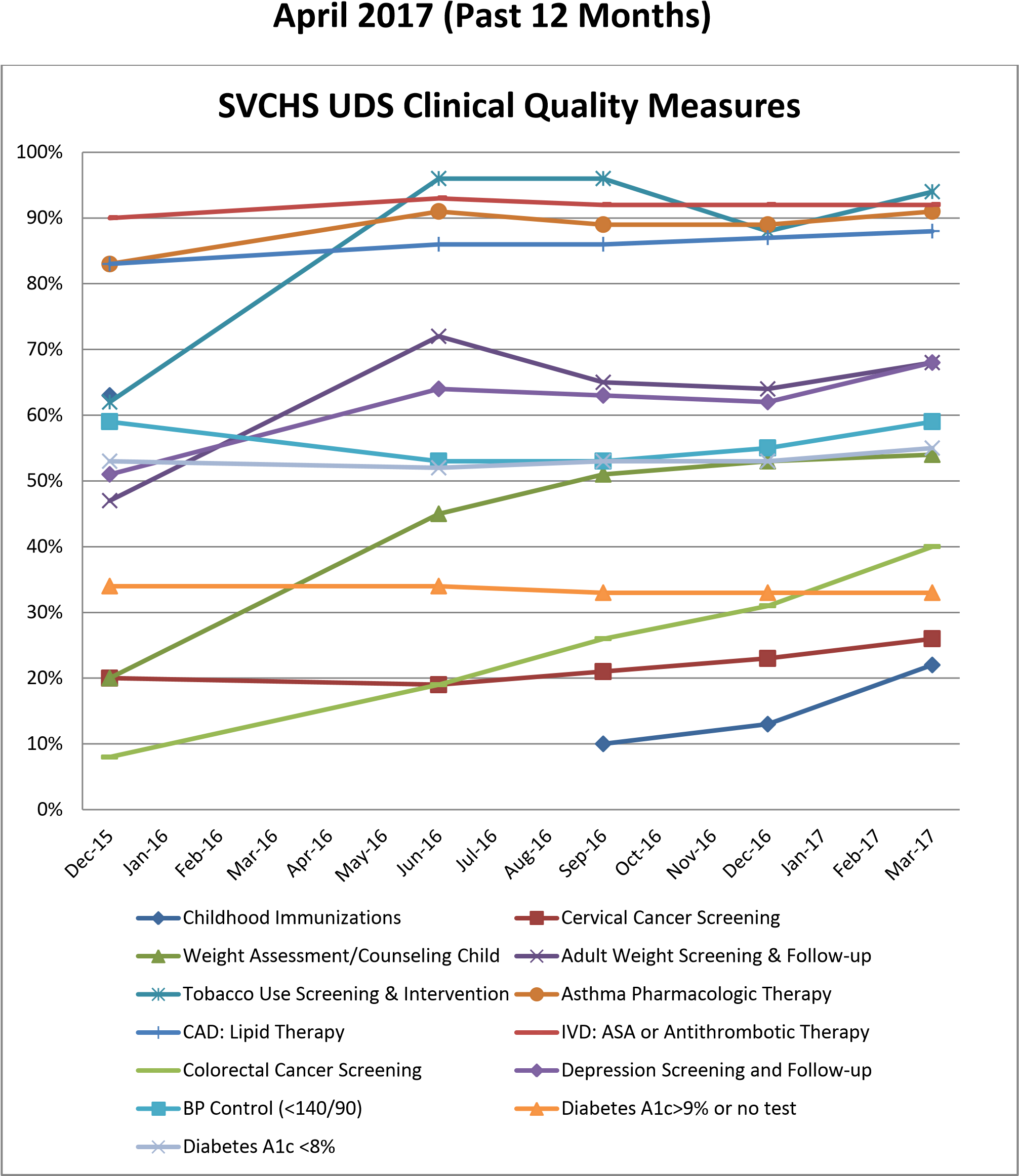 